*APA = Activité Physique Adaptée MatinAprès midiLundi2 JanvierPassage en chambreBIBLIOTHEQUE15h : Chorale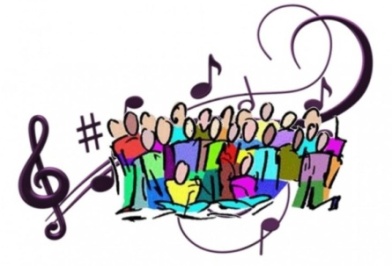 Mardi3 JanvierEN CHAMBRE 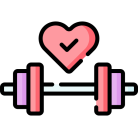 Séance individuelle d’APA* avec JulieCHAPELLE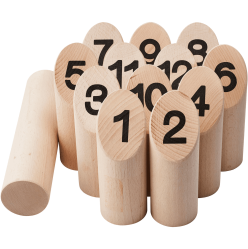 15h : MölkkyMercredi 4 JanvierEN CHAMBRESéance individuelle d’APA* avec Julie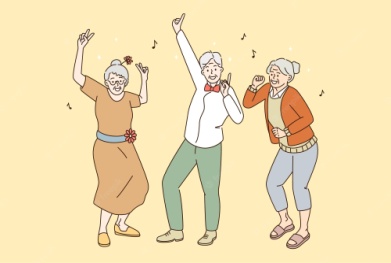 CHAPELLE             15h : Atelier DanseJeudi 5 Janvier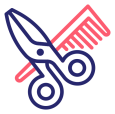 CoiffeuseBetty dans son bureauCHAPELLE 13h45 : Réunion du Conseil de la Vie SocialeVendredi 6 JanvierBetty dans son bureau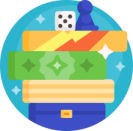 Jeux de société mis à disposition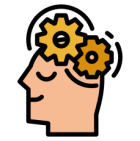 